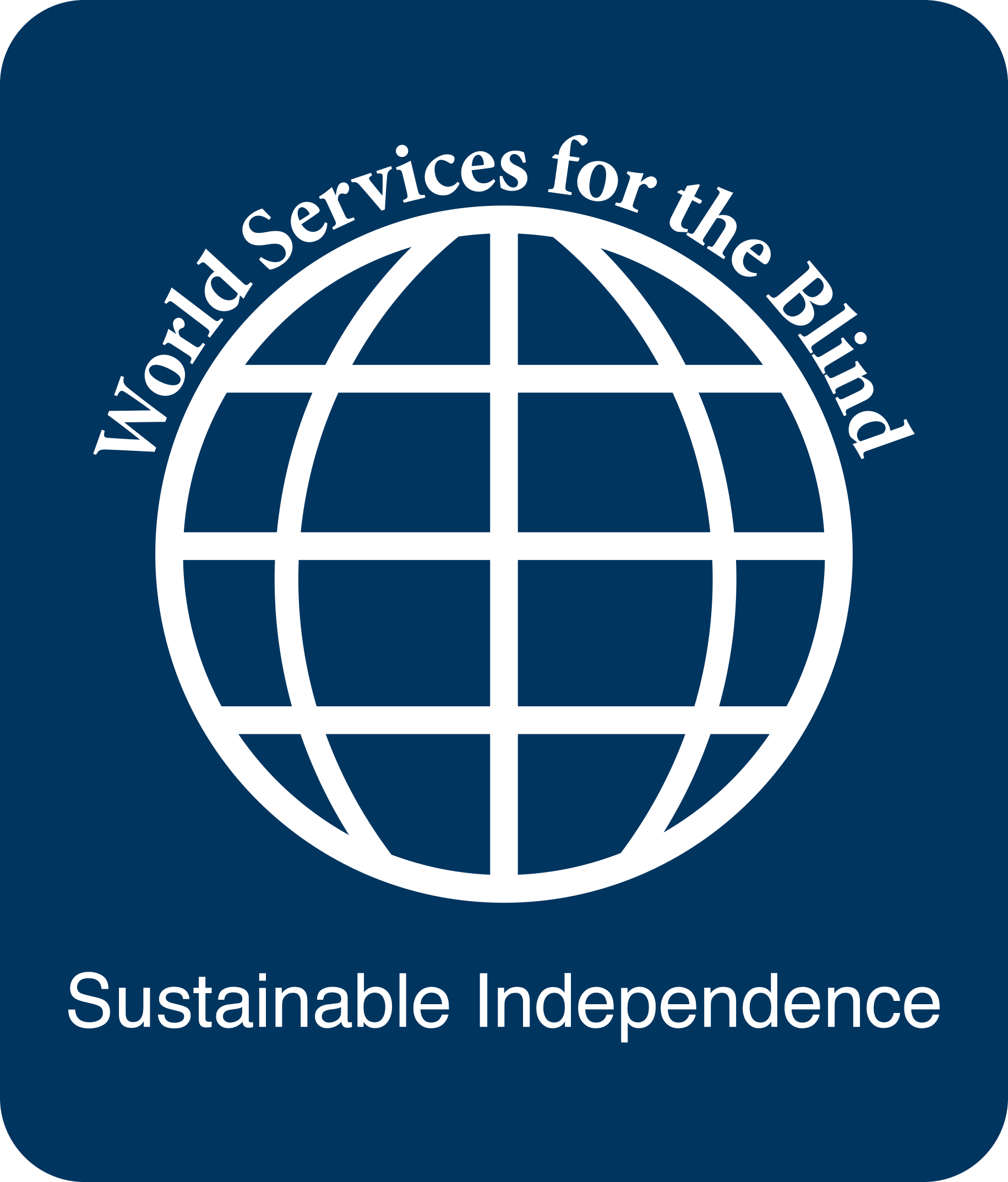 Authorization AgreementI hereby authorize World Services for the Blind (WSB) to withdraw funds from my account by initiating debit entries to the financial institution named below. In the event that WSB withdraws erroneously from my account, I authorize WSB to credit my account for the amount erroneously withdrawn.  This agreement will remain in effect until WSB receives a written notice of cancellation.WSB will process your contribution on or around the 15th of each month unless you indicate another date works better for you.   Alternative withdrawal date:______________________________Account and Contribution InformationACH (Direct Deposit) MethodFrequency:  Monthly         Annual                                                      Account: Checking         Savings          Please circle the amount you wish to contribute:    $10             $25            $50         $100                                                                             Copper       Bronze       Silver       GoldRouting # ____________________________  Account # _____________________________________  Credit Card MethodCredit/Debit  #____________________________  Exp Date __________________ Security Code___________SignatureName: ___________________________________________________________________________________Address:_______________________________________ City: ______________________________________State:_____   Zip:____________ Email:_________________________________________________________Authorized Signature: ____________________________________________ Date:______________________Please attach a blank voided check (if using the ACH method), then scan & email or mail/fax this                   form to WSB, or simply enter the routing bank number and account numbers above.